Что такое грипп?Грипп – это острое инфекционное заболевание, поражающее дыхательную, нервную, сердечно-сосудистую и другие системы организма. Заболевание гриппом сопровождается высокой смертностью, особенно у маленьких детей и пожилых людей. Эпидемии гриппа случаются каждый год обычно в холодное время года и поражают до 15% населения Земного шара.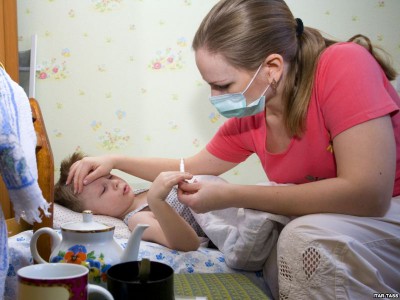 Для сезонного гриппа характерными симптомами являются: внезапное появление высокой температуры, кашель (обычно сухой), головная боль, мышечная боль и боль в суставах, сильное недомогание (плохое самочувствие), боль в горле и насморк. Но грипп может приводить к развитию тяжелой болезни или смерти у людей из групп повышенного риска. Период между инфицированием и заболеванием, известный как инкубационный период, длится около двух дней.История гриппаПервые сведения о гриппе относятся к 412 году до нашей эры. Именно тогда величайший врач древности Гиппократ описал заболевание, очень похожее на грипп. Эпидемии гриппа возникали довольно часто, но характер всемирного бедствия принимали три-четыре раза в столетие. Такие крупные эпидемии получили название пандемий. Известны пандемии 1580, 1675, 1729, 1742-1743, 1780, 1831, 1857, 1874-1875 годов. Наиболее известна пандемия 1918 года,  когда грипп получил особое название «испанская лихорадка». Тогда за два года погибло 20 миллионов человек, а по некоторым данным эта цифра достигала 40-50 миллионов, то есть 2,5% населения Земли.Немного статистикиГрипп и ОРВИ занимают первое место по частоте и количеству случаев в мире, и составляет 95% всех инфекционных заболеваний. Ежегодно в мире заболевает до 500 млн. человек, 2 миллиона из которых умирают. В России ежегодно регистрируют от 27,3 до 41,2 млн. заболевших гриппом и другими ОРВИ.Если считать, что в течение года грипп переносят в среднем 1 – 2 раза, то каждый шестой-седьмой россиянин бывает вовлечен в эпидемический процесс. Считается, что эти цифры сильно занижены из-за неполной регистрации гриппа и ОРВИ (так как не все заболевшие обращаются за медицинской помощью).Вирус гриппаВирус гриппа был открыт Richard Shope в 1931 году. Вирус гриппа А впервые был идентифицирован английскими вирусологами Smith, Andrews и Laidlaw (National Institute for Medical Research, Лондон) в 1933 году. Тремя годами позже Francis выделил вирус гриппа В.В 1940 году было сделано важное открытие – вирус гриппа может быть культивирован на куриных эмбрионах. Благодаря этому появились новые возможности для изучения вируса гриппа.В 1947 году Тейлором был впервые выделен вирус гриппа С.Вирус гриппа (Mixovirus influenzae) принадлежит к семейству ортомиксовирусов. Он имеет сферическую структуру и размер 80-120 нанометров. Сердцевина вируса содержит одноцепочечную отрицательную цепь РНК, состоящую из 8 фрагментов, которые кодируют 10 вирусных белков. Фрагменты РНК имеют общую белковую оболочку, которая объединяет их, образуя нуклеопротеид.На поверхности вируса находятся выступы (гликопротеины) – гемагглютинин (названный по способности агглютинировать эритроциты) и нейраминидаза (фермент). Гемагглютинин обеспечивает способность вируса присоединяться к клетке. Нейраминидаза отвечает, во-первых, за способность вирусной частицы проникать в клетку-хозяина, и, во-вторых, за способность вирусных частиц выходить из клетки после размножения. Нуклеопротеид (также называемый S-антигеном) постоянен по своей структуре и определяет тип вируса (А, В или С). Поверхностные антигены (гемагглютинин и нейраминидаза – V-антигены), напротив, изменчивы и определяют разные штаммы одного типа вируса.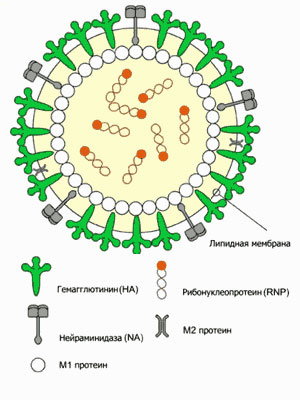 Изменчивость вируса гриппа общеизвестна. Существует два механизма антигенной изменчивости: относительно небольшие изменения (антигенный дрейф) и сильные изменения (антигенный шифт).Кто подвергается риску?Ежегодные эпидемии гриппа могут оказывать серьезное воздействие на все возрастные группы, но самый высокий риск развития осложнений угрожает детям с шестимесячного возраста, учащимся 1-11 классов, студентам высших профессиональных и средних профессиональных учреждений, взрослым работающим по отдельным профессиям и должностям (работников медицинских и образовательных учреждений, транспорта, коммунальной сферы), а также лицам старше 60 лет и другим группам риска.Как передается грипп?Передача инфекции осуществляется воздушно-капельным путем. Вирус со слизистых дыхательных путей при дыхании, чихании, кашле, разговоре выделяется в огромной концентрации и может находиться в виде аэрозолей во взвешенном состоянии несколько минут. В редких случаях возможна передача инфекции через предметы обихода (например: соски, игрушки, белье, посуду и др.)Резервуаром вируса является больной человек, который опасен начиная с конца инкубационного и весь лихорадочный период. После 5-7-го дня болезни концентрация вируса в выдыхаемом воздухе резко снижается, и больной становится практически неопасным для окружающих.Большую эпидемическую опасность представляют больные стертыми и субклиническими формами. Оставаясь на ногах и продолжая вести активный образ жизни, они успевают заразить большое число людей. Дети заражаются, как правило, от взрослых. Возможность хронического носительства вируса маловероятна.                                 Симптомы гриппаОбычно грипп начинается остро. Инкубационный период, как правило, длится 1-2 дня, но может продолжаться до 5 дней. Если грипп протекает без осложнений, лихорадочный период продолжается 2-4 дня и болезнь заканчивается в течение 5-10 дней. Возможны повторные подъемы температуры тела, однако они обычно обусловлены наслоением бактериальной флоры или другой вирусной респираторной инфекции. После перенесенного гриппа в течение 2-3 недель могут сохраняться явления постинфекционной астении, утомляемость, слабость, головная боль, раздражительность, бессонница и др.

                                             Осложнения гриппаНаиболее частым осложнением гриппа является пневмония причём, как правило, это вторичная бактериальная  инфекция (вызванная Streptococcus pneumoniae, Haemofilus influenzae, или Staphylococcus aureus). Более редко встречается комбинированная инфекция (вирусная и бактериальная пневмония).Первичная вирусная пневмония – это редкое осложнение, характеризующееся высокой смертностью. Она возникает в случае, если грипп вызван вирусом высочайшей вирулентности. При этом развиваются ”молниеносные” смертельные геморрагические пневмонии, продолжающиеся не более 3-4 дней и как правло заканчивающаяся летально.Кроме этого вторичные бактериальные инфекции, часто возникающие после гриппа, поражают ЛОР-органы, вызывая ринит, синусит, отит.Осложнение в виде синдрома Рейе встречается практически исключительно у детей (в основном после заболевания гриппом В) после употребления салицилатов (в том числе ацетилсалициловой кислоты) и проявляется сильной рвотой, которая может привести к коме в связи с отеком мозга. Осложнения со стороны сердечно-сосудистой системы чаще встречается у лиц пожилого возраста. Может развиться миокардит и перикардит (воспалительное заболевание мышц сердца, которое может привести к сердечной недостаточности). После гриппа могут развиться мышечные осложнения, выражающиеся в миозите и других мышечных заболеваниях. Такие осложнения чаще бывают у детей и выражаются в мышечных болях в течение нескольких дней. Также происходит повышение миоглобина в моче (миоглобинурия), что может привести к острому нарушению функции почек.Иногда отмечается поражение переферической нервной системы в виде острого поперечного миелита, а так же центральной нервной системы, развиваются менингит и энцефалит, бактериальная суперинфекция. На ослабленный гриппом организм часто садится бактериальная инфекция (пневмококковая, стафилококковая, гемофильная).После гриппа часто наблюдаются декомпенсация (орган не справляется со своей работой) и обострения хронических заболеваний, таких как: бронхиальная астма и хронический бронхит, сердечно-сосудистые заболевания, заболевания почек, сахарный диабет и др.Как можно повысить иммунитетЗадача иммунитета — защищать организм от патогенных микроорганизмов и чужеродных веществ. И, если иммунитет по какой-то причине слабеет, серьезную болезнь может вызвать даже не слишком опасная инфекция.Закаливание организма Закаливание рекомендуют для общего укрепления организма, профилактики простуд и повышения иммунитета.  Закаливание лучше начинать с детства.
Меры, позволяющие ограничить распространение вирусных инфекцийДля здоровых людей: От лиц с симптомами гриппа держитесь на расстоянии, по меньшей мере, 1 метр и кроме этого:не касайтесь своего рта и носа;часто мойте руки водой с мылом или спиртосодержащим средством для рук, особенно если касались рта или носа;или потенциально зараженных поверхностей;сократите время своего пребывания в контакте с людьми, которые могут быть носителями заболевания;старайтесь как можно реже находиться в местах большого скопления людей;как можно чаще проветривайте свое жилое помещение, открывая окна.Для лиц с симптомами гриппа:если чувствуете себя нехорошо, оставайтесь дома и следуйте советам местных органов здравоохранения;держитесь подальше от здоровых людей (как минимум 1 метр);кашляя или чихая, прикрывайте рот и нос салфеткой или другим подходящим материалом, чтобы задержать респираторные выделения.После использования материал либо незамедлительно отправьте в отходы, либо постирайте.После контакта с респираторными выделениями руки необходимо немедленно вымыть!как можно чаще проветривайте свое жилое помещение, открывая окна.Берегите своё здоровье!